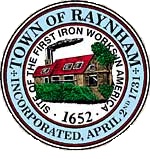       CONSERVATION COMMISSION MEETINGAGENDA May 5, 2021MEETING COMMENCES AT 5:30 PMLOCATION SELECTMEN’S MEETING ROOM558 SOUTH MAIN STREET RAYNHAM, MA 02767ALL PUBLIC HEARINGS AND MEETINGS HEARD BY THE RAYNHAM CONSERVATION COMMISSION ON WEDNESDAY, May 5, 2021 AT 5:30 P.M. IN THE RAYNHAM VETERANS’ MEMORIAL TOWN HALL, DONALD L. MCKINNON MEETING ROOM, 558 SOUTH MAIN STREET, RAYNHAM, MA ARE RELATIVE TO FILINGS AND JOINT HEARINGS AND/OR MEETINGS UNDER M.G.L. CH. 131, § 40 AS AMENDED, AND THE TOWN OF RAYNHAM WETLAND PROTECTION BYLAW.FormalRequest for Amended Order of Conditions – SE269-0928, Lot 2 Pleasant St.Notice of Intent – 575 Judson St.Notice of Intent – Lot 22-169 Bayberry RoadDetermination of Applicability – Lot 21-165 Bayberry RoadDetermination of Applicability – Lot 23-153 Bayberry RoadInformalRequest for Certificate of Compliance – 45 Carriage Hill Drive SE269-764Request for Extension - MiscellaneousGeneral BusinessAccept Minutes- April 21, 2021 meeting BillsCorrespondence 	Site Visits If Necessary Informal and Other Business not reasonably anticipated by the Chair 48 Hours Prior to MeetingALL ATTENDEES ARE REQUIRED TO WEAR MASKS AND MAINTAIN A MINIMUM OF 6 FEET BETWEEN INDIVIDUALS.  THANK YOU FOR YOUR COOPERATION!